DATA COLLECTION CARD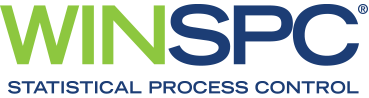 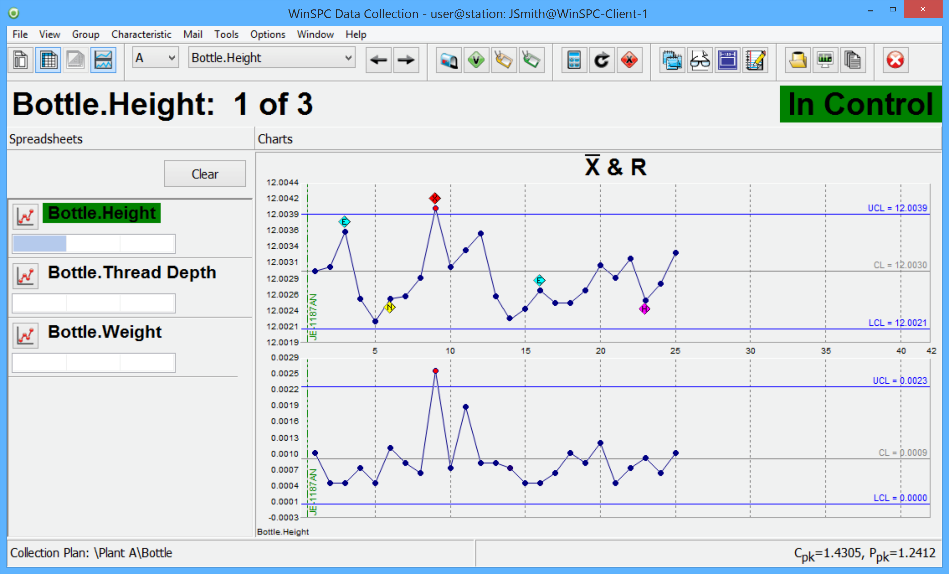 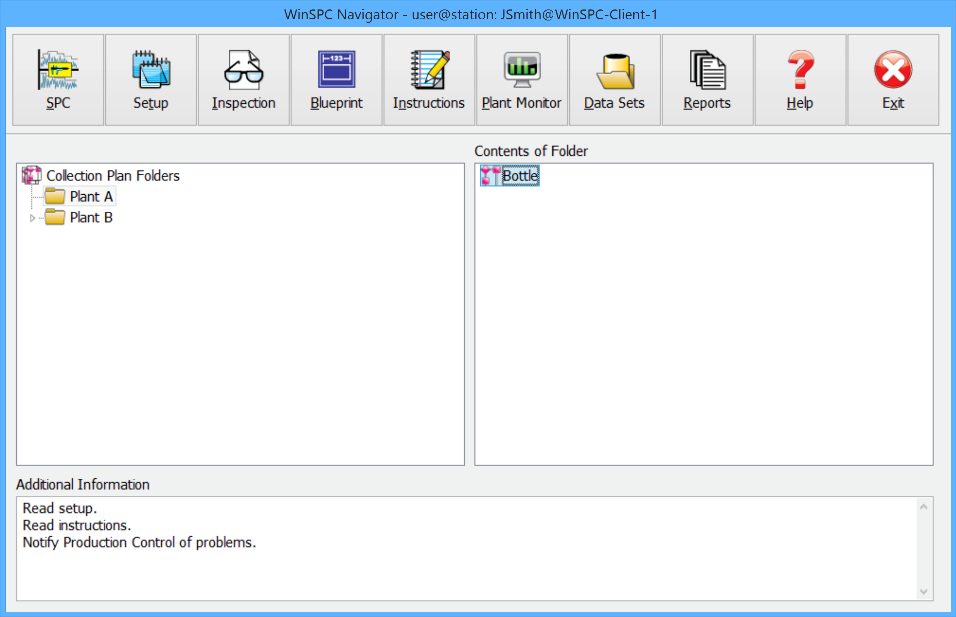 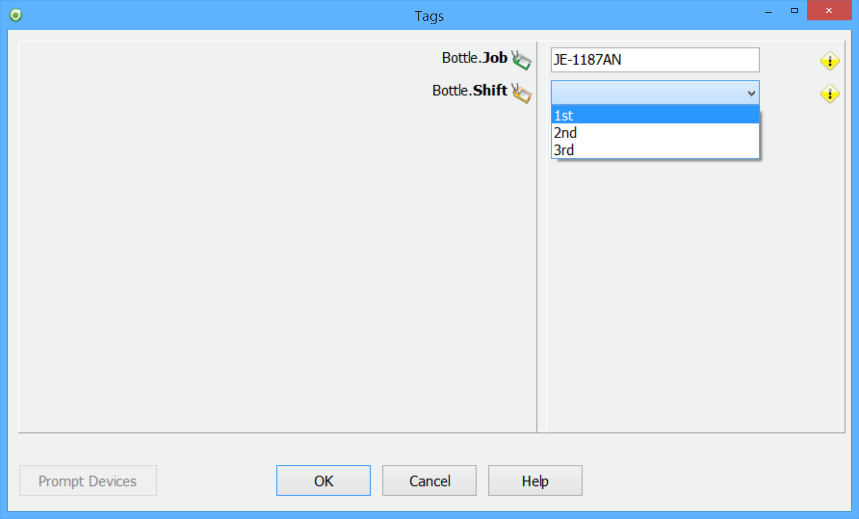 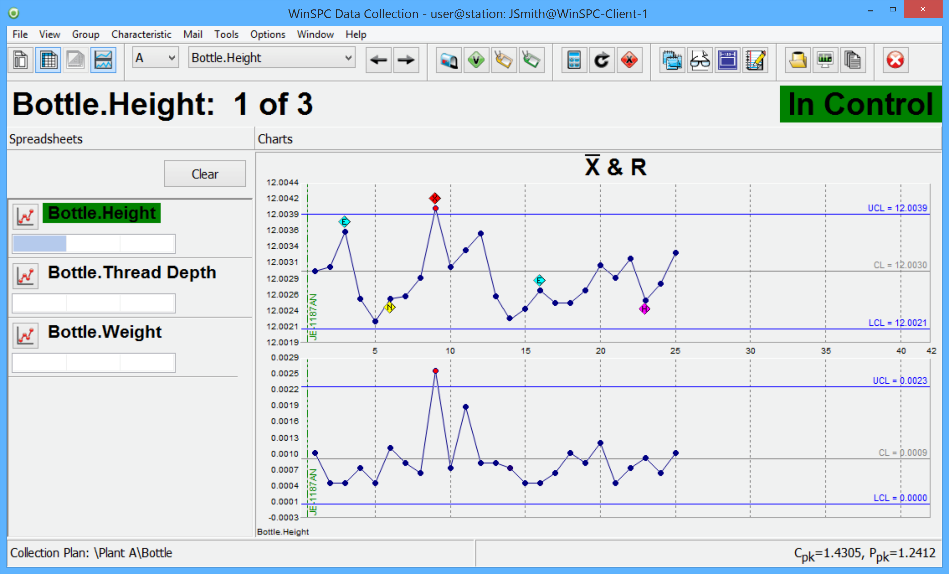 